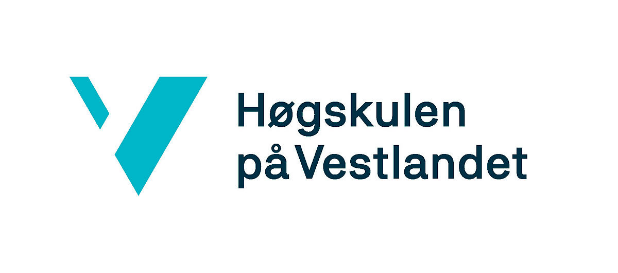 Søknad om praksisskolekontraktSøknaden sendes på e-post til post@hvl.no Skolens navn:Skoleeier/kommuneSkolens postadresse:Årstrinn (1-7, 8-10, 1-10):Rektors navn:Kontaktperson i søknadsperiodenNavnStillingTlf.nr.E-postadresseKontaktperson i søknadsperiodenSøknadstekstPresentasjon av skolen (organisering, satsingsområder, faglig tyngdepunkt, kompetanse i personalet, prosjekter m.m)Begrunnelse for ønsket om å være praksisskole(fortsettelse søknad)Dato:Underskrift rektor: